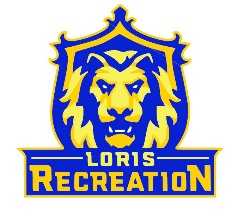 12U Gilbert SoftballScheduleCoach: Brent GilbertDate					Opponent			Location_______________Thursday 4/13 @ 6:00pm		vs 12U Holmes		Field 4Monday 4/17 @ 6:00	pm		at 12U Holmes		Field 4Thursday 4/20 @ 6:00pm		vs Green Sea Floyds		Field 4Tuesday 4/25 @ 6:30	pm		vs 12U Holmes		Field 4 *PICTURE DAY*Thursday 4/27 @ 6:00pm		at 12U Holmes		Field 1Tuesday 5/2 @ 7:15pm		at Aynor 1			Aynor RecreationTuesday 5/9 @ 6:00pm (DH)	vs 12U Holmes		Field 4Tuesday 5/9 @ 7:15pm (DH)	vs Aynor 2			Field 4Thursday 5/11 @ 6:00pm		at 12U Holmes		Field 4Tuesday 5/16 @ 6:00pm (DH)	at Green Sea Floyds		Green Sea RecreationTuesday 5/16 @ 7:15pm (DH)	at Green Sea Floyds		Green Sea RecreationNOTES: -For Picture Day, your picture time will be given closer to the actual date. You will have pictures taken in the Rec Office at that time and all the ordering information will be sent to you via your email on file. There is NO pre-ordering, it is all done online through the link that is sent to you-Concession Stand will be open for ALL home games*Aynor		1253 Vereen Road	Conway, SC*Green Sea	5050 Tulip Grove	Nichols, SC 